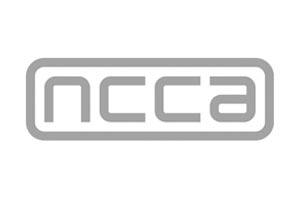 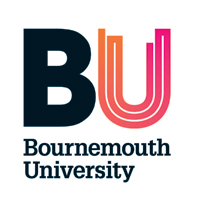 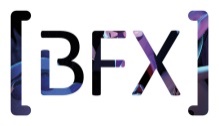 1. Speaker Details2. Submission Details:3. Further Information:Please email this form to info@bfxfestival.com by 13th June 2017. Studios/speakers who respond by the deadline and whose submissions are selected for the festival, will be given the option of a free recruitment stand at the BFX Careers Hub which takes place on the 6th October, saving £250.All submissions will be reviewed by the festival committee and authors of successful submissions will be notified by 20th June 2017.Thank you for your submission.The BFX Festival TeamName of Speaker:Company Name:Company Address:Company Address:Mobile Tel No:E-mail address:Work Tel No:Website:Written synopsis (maximum 300 words):(Must include the topic, related technique and case studies)